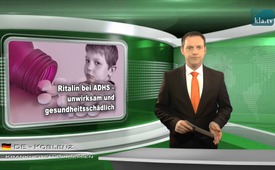 Риталин при СДВГ не эффективен и вреден для здоровья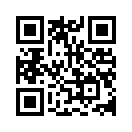 25 ноября 2015 года швейцарское радио и телевидение SRF сообщило, что учёные международной исследовательской сети «Cochrane Collaboration» (Кокрейновское сотрудничество) проанализировали 185 исследований по СДВГ (синдром дефицита внимания и гиперактивности). Они исследовали вопрос: насколько эффективно действует «Риталин», который прописывается при СДВГ?25 ноября 2015 года швейцарское радио и телевидение SRF сообщило, что учёные международной исследовательской сети «Cochrane Collaboration» (Кокрейновское сотрудничество) проанализировали 185 исследований по СДВГ (синдром дефицита внимания и гиперактивности). Они исследовали вопрос: насколько эффективно действует «Риталин», который прописывается при СДВГ? 

«Cochrane Collaboration» (Кокрейновское сотрудничество) представляет собой глобальную сеть учёных и врачей. Их цель: систематическая оценка медицинского лечения. В целях обеспечения независимости они работают без промышленного или фармацевтического финансирования. 
 
Но сначала – о СДВГ.
СДВГ является аббревиатурой синдрома дефицита внимания и гиперактивности, который диагностируется в основном у детей. Во всём мире заболеваемость СДВГ среди детей и подростков оценивается от 5,9 до 7,1%. В настоящее время она считается самым частым психическим заболеванием у детей и подростков. Детей называют невнимательными, гиперактивными и импульсивными. Почти всегда они принимают лекарство «Риталин» с его активным ингредиентом – метилфенидатом. В Германии и Швейцарии метилфенидат классифицируется как наркотик. 

Американский психиатр Леон Айзенберг является научным отцом СДВГ. Считается, что именно он ответственен за то, что в конце 60-х годов прошлого столетия, так называемая «неусидчивость» и отсутствие концентрации внимания, которые он отметил у некоторых детей, были классифицированы как психическое заболевание под названием СДВГ. 

Газета Франкфуртер Альгемайне уже в 2012 году по этому поводу сообщала: «И всё же, когда диагностирование СДВГ возросло и количество рецептов, выписанных на Риталин, стало зашкаливать, Леон Айзенберг стал сомневаться. Сорок лет спустя, незадолго до своей смерти, Айзенберг признался научному журналисту Йоргу Блеху, что он больше не верит в СДВГ. Он сказал, что СДВГ был "ярким примером сфабрикованной болезни». Это, в конечном счёте, означает ни что иное, как то, что речь идёт о выдуманной болезни.

Также и учёные «Cochrane Collaboration» (Кокрейновского сотрудничества) пришли к отрезвляющим результатам. Цитата SRF: «Отрезвление №1:действие Риталина и Ко умеренное. Отрезвление №2: качество исследований является неудовлетворительным, что снова ставит под вопрос предыдущие предположения об эффективности медикаментов для лечения СДВГ».
Заключение учёных состоит в следующем: "Несмотря на то, что Риталин назначают на протяжении более 50 лет, до сих пор нет - как и с другими психотропными препаратами – всеобъемлющих, систематических и, следовательно, научно достоверных исследований о его пользе и рисках ". 

Но это ещё не всё, что СДВГ является явным фиктивным заболеванием. Кроме этого, для его лечения используются вредные, а в отдельных случаях и приводящие к летальному исходу средства. Это показывают дальнейшие исследования по воздействию Риталина:
ещё в 2007 году эксперименты на крысах показали, что введение Риталина приводит к повреждению мозга. По словам руководителя исследования Терезы Милнер, профессора неврологии, были обнаружены изменения в областях мозга, которые играют роль в контроле за аддиктивным поведением и чувством голода, а также над проявлением социального поведения и над преодолением стресса. Исследователи призывают быть осторожными в использовании Риталина. Профессор Милнер сделала заключение: «Мы обеспокоены лечениями, которые длятся уже много лет, особенно у маленьких детей». 

В исследовании, продолжающемся более 10ти лет, шесть различных американских больниц лечили СДВГ Риталином около 600 детей. Федеральный институт здоровья обобщил результаты следующим образом: «Лечение медикаментами после третьего года больше не связано с улучшением симптомов». Тревогу при этом вызывает следующее: дети, принимавшие препараты более, чем три года, были в среднем на два сантиметра ниже и весили на три килограмма меньше, чем дети, при лечении которых были применены другие методы. 

Американское управление по борьбе с наркотиками УБН классифицирует Риталин как столь же опасный наркотик, как героин и кокаин. Риталин в той же степени делает зависимым и может конкурировать по своим побочным эффектам с креком. Крек – это наркотик, который, среди прочего, производится из солей кокаина. Его курят, и он является наркотиком с самым высоким потенциалом психической зависимости. 

Несмотря на это, «Риталин» по-прежнему применяется при СДВГ. В Германии отпуск «Риталина» для детей возросла примерно с 34 кг в 1993 году до 1,8 тонн в 2012 году. 

Следует отметить: 
- Если бы «Риталин» представлял собой решение общественного феномена «гиперактивность детей», то этот феномен должен был бы сократиться и в один прекрасный день исчезнуть совсем. Как показывают упомянутые прежде цифры, это не подтверждается. 
- «Риталин» не может вылечить симптомы гиперактивности, он их только подавляет. При этом побочные явления и потенциал зависимости от медикамента очень опасны. 
- Критические голоса и научные исследования, призывающие к переоценке СДВГ, десятилетиями игнорируются многими врачами и психологами. 
- Актуальное и научно безупречное исследование Кокрейновского сотрудничества должно, в обязательном порядке, привести к пересмотру терапии гиперактивности детей. 

Уважаемые дамы и господа, доктор Эдвард С. Хэмлин, терапевт и соучредитель профессиональной ассоциации терапевтов в Великобритании, уже в 1998 году выразился по поводу вымышленной болезни гиперактивности детей следующим образом, я цитирую: «СДВГ – это обман которым оправдывается приготовление детей к жизни зависимой от медикаментов».

В заключении цитата Гельмута Кэдинга, автора веб-сайта с критикой «Риталина», который по поводу выдачи «Риталина» детям сказал следующее: «Сажать детей в таких масштабах на изменяющие сознание и делающие зависимыми наркотики, с этим шутить больше нельзя, это нанесёт обществу ущерб на долгое время. Приём или выдача наркотиков – это действие, которое шаг за шагом ведёт в направлении смерти. То, что распространяется на отдельную личность, распространяется и на общество. По мере того, как члены общества будут посажены на наркотики, общество, шаг за шагом, умрёт». 
Упорное игнорирование всех этих просвещающих и предостерегающих голосов показывает, что именно это явно задумано определёнными закулисными руководящими кругами.от ch.Источники:www.srf.ch/gesundheit/gesundheitswesen/ritalin-co-in-der-kritik-der-forscher
https://de.wikipedia.org/wiki/Cochrane_Collaboration
www.ncbi.nlm.nih.gov/pmc/articles/PMC3441936/?tool=pmcentrez
www.aargauerzeitung.ch/schweiz/uno-kritisiert-schweizer-kinder-schlucken-zu-viel-ritalin-128802818
www.ritalin-kritik.de/
www.meinungsverbrechen.de/tag/leon-eisenberg/
www.sciencedaily.com/releases/2007/07/070719114451.htm
https://derhonigmannsagt.wordpress.com/2013/03/21/ritalin-die-gefahrlichste-droge-der-welt/
http://energieschub-gesundheit.de.tl/ADHS-eine-fabrizierte-Erkrankung--die-es-gar-nicht-gibt-ar-.htm
www.adhs-schweiz.ch/wissenschaft_kritisch.htm
http://archpsyc.jamanetwork.com/article.aspx?articleid=490448#Abstract
www.focus.de/gesundheit/ratgeber/psychologie/news/tid-13852/adhs-langzeitbehandlung-mit-ritalin-sinnlos_aid_386475.html
www.faz.net/aktuell/politik/inland/ritalin-gegen-adhs-wo-die-wilden-kerle-wohnten-11645933.html?printPagedArticle=true#pageIndex_2
http://info.kopp-verlag.de/medizin-und-gesundheit/was-aerzte-ihnen-nicht-erzaehlen/ethan-a-huff/vor-seinem-tod-gab-der-vater-von-adhs-zu-es-ist-eine-fiktive-krankheit.html
www.cchrint.org/2013/10/30/adhd-is-a-fictitious-disease/Может быть вас тоже интересует:#SDVG - www.kla.tv/SDVG

#SDVG - СДВГ - www.kla.tv/https://www.kla.tv/SDVG

#Narkotiki - Наркотики - www.kla.tv/Narkotiki

#Farma - Фарма - www.kla.tv/FarmaKla.TV – Другие новости ... свободные – независимые – без цензуры ...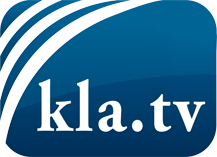 О чем СМИ не должны молчать ...Мало слышанное от народа, для народа...регулярные новости на www.kla.tv/ruОставайтесь с нами!Бесплатную рассылку новостей по электронной почте
Вы можете получить по ссылке www.kla.tv/abo-ruИнструкция по безопасности:Несогласные голоса, к сожалению, все снова подвергаются цензуре и подавлению. До тех пор, пока мы не будем сообщать в соответствии с интересами и идеологией системной прессы, мы всегда должны ожидать, что будут искать предлоги, чтобы заблокировать или навредить Kla.TV.Поэтому объединитесь сегодня в сеть независимо от интернета!
Нажмите здесь: www.kla.tv/vernetzung&lang=ruЛицензия:    Creative Commons License с указанием названия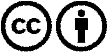 Распространение и переработка желательно с указанием названия! При этом материал не может быть представлен вне контекста. Учреждения, финансируемые за счет государственных средств, не могут пользоваться ими без консультации. Нарушения могут преследоваться по закону.